Cadastro / Inscrição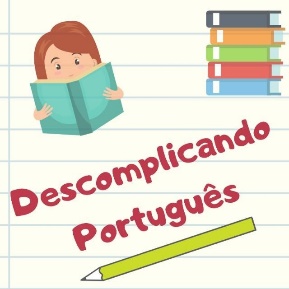 PORTUGUÊS E REDAÇÃOPreencha com todos os dados e envie para o e-mail:carlosbachtold@matematicavivahs.com.br COM CÓPIA PARAkathydelara@hotmail.comInscrito no(s) Curso(s) [  ] Descomplicando o PortuguêsDADOS DO RESPONSÁVELDADOS DO RESPONSÁVELNome Completo:e-mailCelular/WhatsEndereço CorrespondênciaRGCPFObservaçõesDADOS DO(S) ALUNO(S)DADOS DO(S) ALUNO(S)Nome CompletoIdadeCursoNome CompletoIdadeCursoNome CompletoIdadeCurso